Педсовет №2 Тема: «Ребенок и его здоровье: формирование основ здорового образа жизни у дошкольников через совершенствование медико-педагогической модели оздоровления».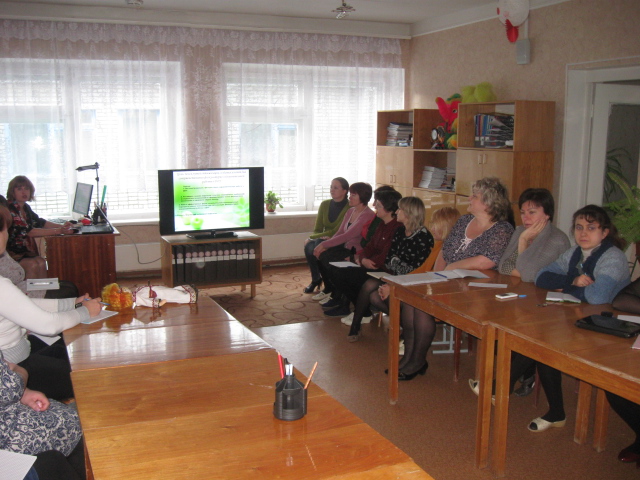 Дата проведения: 02.12.2015 г.Присутствовало:30человекВыступающие:1. Тюнякина О.М. «Формирование основ здорового образа жизни у дошкольников».2. Швайла  С.Н. «Пути оптимизации здоровья детей. Анализ по физическому воспитанию детей».3. Козлова Н.В. ««Профессиональная деформация педагогов».Правила педсовета:На вопросы по теме отвечать кратко, грамотно, оперируя педагогическими понятиями.Вносить дополнения и предложения коротко, ясно и убедительно.Следить за ходом выступлений, выделять главное, анализировать.Ход педсовета.Выполнение решения предыдущего педсовета.Слушали: Заведующую СП «Детский сад №11 комбинированного вида» О.Н. Пакалину. Она рассказала, что на предыдущем педсовете были приняты годовые задачи на 2015-2016 учебный год. Задачи, поставленные в годовом плане решаются согласно плана.Решение: Продолжить выполнение годового плана для разрешения поставленных задач.Вступительное слово заведующей О.Н. Пакалиной о  значении повышения качества физкультурно – оздоровительной работы в ДОУ.      Здоровье детей – это будущее страны. А здоровье можно предопределить только движением. «Движение – это жизнь, - как говорил великий философ Аристотель, - Ничто так не истощает и не ослабляет человека, как продолжительное физическое бездействие». И это действительно так. Все это может дать ребенку физическое воспитание. Физическое воспитание – это не только занятия физкультурой, а целая система организации двигательной деятельности детей дома и в детском саду. Физические упражнения способствуют не только оптимальному физическому развитию, но и совершенствованию памяти.             Ведь совсем не зря А.Шварценеггер говорит: «Основное внимание в детской физической культуре следует сосредоточить на развитии двигательных навыков. Бег, прыжки, метание, хватание руками, пинки ногами – это азбука движений. Мы выяснили, что, когда дети обладают этими навыками, физическая подготовка и спорт становятся второй натурой. Большинство детей еще не овладели этим, поэтому они так неохотно двигаются».        В этих словах есть доля правды.        Развитие двигательных навыков имеет огромное значение не только для занятий спортом или физической подготовкой. Эти навыки необходимы и в таких, казалось бы, совершенно различных видах деятельности, как работа хирурга, управление самолетом, танцы, занятия лепкой, автогонки. Человек, двигательные навыки которого развиты недостаточно, вряд ли сумеет полностью реализовать свои желания в широком спектре человеческих профессий.       До того, как ребенку исполнится 6 лет, мы должны сделать все от нас зависящее, чтобы ребенок овладел широкой гаммой двигательных навыков.       Это – необходимое условие построения фундамента жизни ребенка, которое и обеспечит ему возможность заниматься спортом, и откроет доступ к самым различным видам человеческой деятельности, и просто позволит наслаждаться сильными, уверенными и ловкими движениями собственного тела. Она помогла педагогам проанализировать методическую литературу по данному вопросу, отобрать наиболее необходимую и интересную, в которой можно найти большое количество методов и приемов по внедрению физкультурно – оздоровительной работы в воспитательно – образовательный процесс ДОУ.Решение: Использовать в работе методическую литературу по данному вопросу.3.Выступление инструктора по физической культуре Тюнякиной О.М. Тема «Формирование основ здорового образа жизни у дошкольников».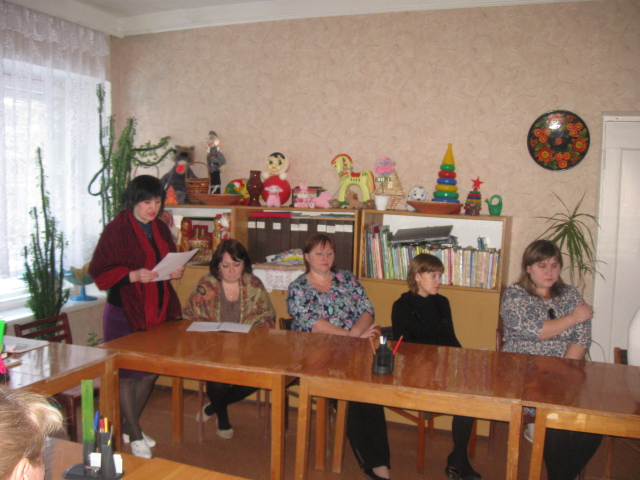 Решение:Контроль со стороны воспитателей спортивной формы и обуви на занятиях физической культуры.4. Выступление старшего воспитателя С.Н. Швайла «Пути оптимизации здоровья детей. Анализ по физическому воспитанию детей».Решение: применять в своей работе новые пути и методы. Систематическая работа с родителями.4. Выступление педагога-психолога  Н.В. Козловой «Профессиональная деформация педагогов».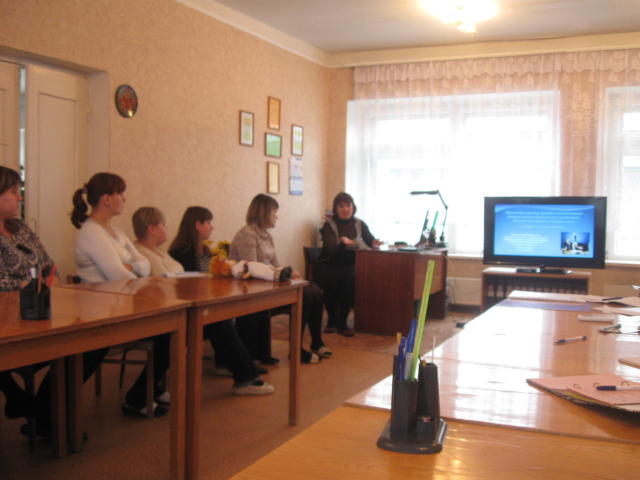 5. «Педагогическая разминка» Старший воспитатель С.Н. Белянина     Даются задания:Назвать пословицы и поговорки о спорте, смелости и храбрости (по 5 штук)Примерные пословицы и поговорки:- Кто смел, тот и на коня сел.- Кто смел, тот первый поспел.- Бой отвагу любит!- Смелость города берет!- Любого за пояс заткнет.- Где смелость, там и победа!- Один за всех и все за одного!- Спорт не опасен, если ты мужеством красен!- Берись дружно – не будет трудно.- Сильный скачет, а слабый плачет.2. Продемонстрировать Физминутки (по 2 штуки)3. Загадать загадки (по 5 штук)Примерные загадки:- Скажи какой железный мяч   Одной рукой толкнул силач? (ядро)- Взял дубовых два бруска,   Два железных полозка,   На бруски набил я планки   – Дайте снег! Готовы… (санки).- Это птица – не синица,   Не орел и не баклан,   Это маленькая птица   Называется… (волан).- Тучек нет на горизонте,   Но раскрылся в небе зонтик,   Через несколько минут   Опустился… (парашют).- Под гору -  коняшки,   В гору – деревяшки. (лыжи)- У меня есть два коня,   По воде везут меня,   А вода – то тверда,   Словно каменная. (коньки).- Когда весна берет свое,    И ручейки бегут звеня,   Я прыгаю через нее   Или она через меня. (скакалка).- Что это у Галочки?   Ниточка на палочке.   Палочка в руке,   А ниточка в реке (удочка)- Кто из вас ребята знает,   Что закалке помогает   И полезно нам всегда?(солнце, воздух, вода).- Стоит мой конь,   Как вкопанный,   Копытами не топает (гимнастический конь).Продекламировать стихотворения о спорте (по 2 штуки)Примерные стихи:Мы зарядку делали, Прыгали и бегали.Стали загорелыми,Сильными и смелыми.Мы зимой катались с горки,Летом плавали в реке,Чтоб потом у нас пятеркиЗазвенели в дневнике.Каждый день у нас, ребятки,Начинается с зарядки.Даже утром самым хмурымВеселит нас физкультура.И конечно очень важно,Чтоб зарядку делал каждый.Для занятий, как известно,Обруч нам необходим.И красиво, и полезноУпражненья делать с ним.Через прыгалку поскачемПо дорожке далеко.Не сумел бы даже мячикТак подпрыгнуть высоко.Мы зарядкой заниматьсяНачинаем по утрам.Пусть болезни нас боятся,Пусть они не ходят к нам.Чтоб расти  и закалятьсяНе по дням, а по часам,Физкультурой заниматься,Заниматься нужно нам2  задание  - педагогический ситуации.Примерные педагогические ситуации:1– Кушай сейчас же! И чтоб ничего на тарелке не оставлять, - настаивает мама. Она очень огорчается, когда трехлетняя дочь отодвигает тарелку с недоеденной пищей.- Очень мало ест, не то, что Игорек, - ест наравне со взрослыми! – вздыхает она. Пусть ест больше, здоровее будет!Права ли мать, считая, что объем пищи ребенка должен быть не меньше, чем у взрослого? Каков должен быть объем пищи ребенка дошкольного возраста? Какие советы вы можете дать матери?2 Шестилетний Виталик оправдывает свое опоздание к обеду тем, что он еще не проголодался.- Но ведь тебя звали домой! – говорит мама. – Почему не послушал?- Ну и что? Я еще не хочу есть, ведь только что мне печенье давали.Вечером Виталика невозможно вызволить от соседа – сверстника. Снова пререкания:- Не хочу спать! Еще рано!Лишь категорическое вмешательство отца заставляет сына подчиниться родительским требованиям. Со слезами и причитаниями, наспех умытый, Виталик небрежно сбрасывает с себя одежду и отправляется в постель. Долго не засыпает, ноет: «Ведь я говорил, что не хочу спать!»Чем объяснить непослушание Виталика, его нежелание вовремя есть, спать? Приучен ли Виталик к режиму? Какую работу Вы проведете с родителями Виталика?Валина мама жалуется врачу, что ее дочь часто болеет.- Чуть сквозит, она начинает кашлять. Зимой все дети катаются на санках, лыжах. Румянец во всю щеку! А моя сидит дома бледная, с насморком. Почему одни дети не боятся простуды, а моя то и дело болеет? Наверное, такая уж она слабенькая от природы? Советуют: надо закаливать ребенка. А нам не до закаливания! Пусть здоровых закаливают!Права ли мать? Можно ли укрепить здоровье ослабленного ребенка? Как донести это до мамы?Когда Сережины мама и папа работают до поздна, мальчик остается на попечении бабушки. Она старается, чтобы внук не скучал, и разрешает ему смотреть все телевизионные передачи. («Пусть ребенок получит удовольствие!»)      Приходит время сна, и Сережа со скандалом идет в постель. Долго не засыпает, хнычет. Спит ночью беспокойно… Вот и сегодня утром с трудом встал с постели.        Настроение понурое, ел плохо, капризничает.     - Уж не заболел ли? – беспокоится бабушка. И прежде чем вести в детский сад, меряет Сереже температуру, на всякий случай одевает его потеплее.    Врач детского сада, осмотрев ребенка, сказал:     - Мальчик здоров.    Бабушка теряется в догадках: что за причина Сережиного самочувствия?    В чем причина пониженного тонуса Сережи? Какие телевизионные передачи можно смотреть ребенку дошкольного возраста? Сколько времени ребенок может проводить у телевизора? Объясните, почему.Жюри подводит итоги.3 задание   «Грамматика фантазий»Представьте себе, что Вы:- мяч и кроссовок – ваш диалог;- ракетка и волан – ваш диалог.Жюри выставляет баллы.Решение педагогического совета.   Всю работу педагогического коллектива направить на укрепление здоровья детей и снижение заболеваемости через включение в работу эффективных форм физкультурно – оздоровительной работы.                                                                 Срок: постоянно                                                                 Ответственные: все педагоги.    Расширить практику применения нетрадиционных методов оздоровления посредством обновления  воспитательно – образовательного процесса в ДОУ.                                                                 Срок: постоянно                                                                 Ответственные: все педагоги. Пополнять уголки по физическому воспитанию нетрадиционным оборудованием,Использовать их постоянно в работе.                                                                      Срок: постоянно                                                                 Ответственные: все педагоги.   Организовать консультации для родителей с целью оказания помощи в воспитании физически адаптированной личности ребенка, заинтересованного в здоровом образе жизни.                                                                   Срок: 15.12.2015г.                                                                  Ответственные: все педагоги